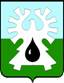 МУНИЦИПАЛЬНОЕ ОБРАЗОВАНИЕ ГОРОД УРАЙХанты-Мансийский автономный округ - ЮграАДМИНИСТРАЦИЯ ГОРОДА УРАЙПОСТАНОВЛЕНИЕот  __________                          			                                                        № ___________	О внесении изменений в  муниципальную программу «Информационное общество - Урай»  на 2016-2018 годыВ соответствии со статьей 179  Бюджетного кодекса Российской Федерации, постановлением администрации города Урай от 26.04.2017 №1085 «О муниципальных программах муниципального образования городской округ город Урай»: 1. Внести изменения в муниципальную программу «Информационное общество – Урай» на 2016-2018 годы, утвержденную постановлением администрации города Урай от 02.10.2015 №3244, согласно приложению.2. Опубликовать постановление в газете «Знамя» и разместить на официальном сайте органов местного самоуправления города Урай в информационно-телекоммуникационной сети «Интернет».3. Контроль за выполнением постановления возложить на первого заместителя главы города Урай В.В.Гамузова. Глава города Урай                                                                                                               А.В.ИвановПриложение к  постановлению                         администрации  города Урай от  ______________  №_______Изменения в муниципальную программу  «Информационное общество – Урай» на 2016-2018 годы1. В паспорте муниципальной программы:1.1. Cтроку «Соисполнители муниципальной программы» изложить в новой редакции:«»;1.2. Cтроку «Объемы и источники финансирования муниципальной программы» изложить в новой редакции:«».2. В таблице 4.1 раздела 4:2.1. Строку 1 изложить в новой редакции:«»;2.2. Строку 1.1 изложить в новой редакции:«»;2.3. Строку 1.2 изложить в новой редакции:«»;2.4. Строку 1.3 изложить в новой редакции:«»;2.5. Строку 3 изложить в новой редакции:«»;2.6. Строку 4 изложить в новой редакции:«»;2.7. Строку 4.1 изложить в новой редакции:«»;2.8. Строку 4.2 изложить в новой редакции:«»;2.9. Строку 4.2.1 изложить в новой редакции:«»;2.10. Строку 5 изложить в новой редакции:«»;2.11. строку 6 изложить в новой редакции:«»;2.12. строку «ИТОГО ПО ПРОГРАММЕ:» изложить в новой редакции:«».Соисполнители муниципальной программыОрганы администрации города Урай Муниципальное автономное учреждение «Городской методический центр»Муниципальное казенное учреждение «Управление градостроительства, землепользования и природопользования города Урай»,Муниципальное бюджетное учреждение газета «Знамя»,Муниципальное автономное учреждение дополнительного образования «Детско-юношеская  спортивная школа «Старт»,Муниципальное автономное учреждение дополнительного образования «Детско-юношеская  спортивная школа «Звезды Югры»,Муниципальное автономное учреждение «Культура»,Муниципальное казенное учреждение «Управление жилищно-коммунального хозяйства города Урай»,Муниципальное бюджетное учреждение дополнительного образования «Центр молодежи и дополнительного образования»,Комитет по финансам администрации города УрайУправление образования и молодежной политики администрации города Урай	Муниципальное бюджетное учреждение дополнительного образования "Детская школа искусств №1"Муниципальное бюджетное учреждение дополнительного образования "Детская школа искусств №2Объемы и источники финансирования муниципальной программы Общий объем финансовых средств из бюджета городского округа города Урай, необходимых для реализации мероприятий Программы составит 53 087,9  тыс. рублей, в том числе:2016 год – 15 739,9 тыс. руб., в том числе 150 тыс. рублей бюджета Ханты-Мансийского автономного округа – Югры.2017 год – 18 495,5 тыс. руб.2018 год – 18 852,5тыс. руб, в том числе 457,8 тыс. рублей бюджета Ханты-Мансийского автономного округа – Югры.Объемы финансирования, необходимые для реализации мероприятий Программы, подлежат ежегодной корректировке при формировании и утверждении бюджета города Урай на соответствующий год.Для реализации мероприятий Программы могут привлекаться средства бюджета Ханты - Мансийского автономного округа – Югры.1.Развитие и сопровождение функциональных возможностей информационных порталов и официального сайта города УрайБюджет городского округа города Урай721,9260269,8192,1Управление по информационным технологиям и связи1.1.Развитие и сопровождение функциональных возможностей официального сайтаБюджет городского округа города Урай452,190170192,1Управление по информационным технологиям и связи1.2.Развитие и сопровождение функциональных возможностей портала "Карта безопасного детства"Бюджет городского округа города Урай189,89099,80Управление по информационным технологиям и связи1.3.Развитие и сопровождение функциональных возможностей портала "Социальный навигатор"Бюджет городского округа города Урай808000Управление по информационным технологиям и связи3.Участие в семинарах и научно-практических конференциях по проблемам развития ИКТВсего207,634,686,586,5Управление по информационным технологиям и связи;Муниципальное бюджетное учреждение дополнительного образования «Центр молодежи и дополнительного образования»3.Участие в семинарах и научно-практических конференциях по проблемам развития ИКТБюджет городского округа города Урай207,634,686,586,5Управление по информационным технологиям и связи;Муниципальное бюджетное учреждение дополнительного образования «Центр молодежи и дополнительного образования»4.Информирование населения через средства массовой информацииВсего 45 501,715 213,915 035,315252,54.Информирование населения через средства массовой информацииБюджет городского округа города Урай44 893,915 063,915 035,314 794,74.Информирование населения через средства массовой информацииБюджет Ханты-Мансийского округа Югры607,81500457,84.1.Проведение информационно-рекламных мероприятийБюджет городского округа города Урай4 2001 4001 4001 400Пресс-служба администрации города УрайМуниципальное автономное образовательное учреждение дополнительного образования детей детско-юношеская  спортивная школа «Старт»Муниципальное автономное образовательное учреждение дополнительного образования детей детско-юношеская  спортивная школа «Звезды Югры»Муниципальное автономное учреждение «Культура»Муниципальное казенное учреждение «Управление жилищно-коммунального хозяйства»Муниципальное автономное учреждение «Городской методический центр»4.2Обеспечение деятельности муниципального бюджетного учреждения газета «Знамя»Всего 41 301,713 813,913 635,313 852,54.2Обеспечение деятельности муниципального бюджетного учреждения газета «Знамя»Бюджет городского округа города Урай40 693,913 663,913 635,313 394,74.2Обеспечение деятельности муниципального бюджетного учреждения газета «Знамя»Бюджет Ханты-Мансийского округа Югры607,8150,0-457,84.2.1.Опубликование принятых муниципальных правовых актов и публикаций о деятельности органов местного самоуправленияБюджет городского округа города Урай40693,913 663,913 635,313 394,7Муниципальное бюджетное учреждение газета «Знамя»4.2.1.Опубликование принятых муниципальных правовых актов и публикаций о деятельности органов местного самоуправленияБюджет Ханты-Мансийского округа Югры457,8457,8Муниципальное бюджетное учреждение газета «Знамя»5.Обеспечение информационной безопасности в администрации, органах администрации, муниципальных казенных и бюджетных учреждениях города УрайВсего5 566,602679,12887,5Управление по информационным технологиям и связи,Управление образования и молодежной политики администрации города Урай,МАУ ДО ДЮСШ «Старт»,МАУ ДО ДЮСШ «Звезды Югры»,МБУ ДО «Детская школа искусств №1»,МБУ ДО «Детская школа искусств №2»5.Обеспечение информационной безопасности в администрации, органах администрации, муниципальных казенных и бюджетных учреждениях города УрайБюджет городского округа города Урай5 566,602679,12887,5Управление по информационным технологиям и связи,Управление образования и молодежной политики администрации города Урай,МАУ ДО ДЮСШ «Старт»,МАУ ДО ДЮСШ «Звезды Югры»,МБУ ДО «Детская школа искусств №1»,МБУ ДО «Детская школа искусств №2»6.Развитие локальной вычислительной сети администрации города Урай, содействие развитию локальных вычислительных сетей органов местного самоуправления города Урай, внедрение телекоммуникационных сервисов, развитие и обеспечение эксплуатации Корпоративной вычислительной сети администрации города УрайВсего597,60299,7297,9Управление по информационным технологиям и связи6.Развитие локальной вычислительной сети администрации города Урай, содействие развитию локальных вычислительных сетей органов местного самоуправления города Урай, внедрение телекоммуникационных сервисов, развитие и обеспечение эксплуатации Корпоративной вычислительной сети администрации города УрайБюджет городского округа города Урай597,60299,7297,9Управление по информационным технологиям и связиИТОГО ПО ПРОГРАММЕ:Всего53 087,915 739,918 495,518 852,5Бюджет городского округа города Урай52 480,115 589,918 495,518 394,7Бюджет Ханты-Мансийского автономного округа - Югры607,8150,0-457,8